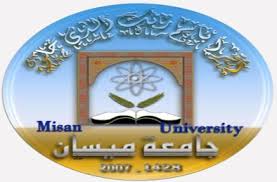 وزارة التعليم العالي والبحث العلميجامعة ميسانكلية التربية البدنية وعلوم الرياضة تأثير الموديلات التعليمية باستخدام أساليب متنوعة في تعلم بعض مهارات بساط الحركات الأرضية ومنصة القفز في الجمناستك الفني للطلاب                                  رسالة تقدمت بهاهند قاسم مهلهل جاسم النصيريالى مجلس كلية التربية البدنية وعلوم الرياضة – جامعة ميسانوهي جزء من متطلبات نيل درجة الماجستير في التربية البدنية وعلوم الرياضةأشرافأ. د محمد علي فالح السهلاني1438هـ                                                              2017م                            بسم اللة الرحمن الرحيموَلِيَعْلَمَ الَّذِينَ أُوتُوا الْعِلْمَ أَنَّهُ الْحَقُّ مِن رَّبِّكَ فَيُؤْمِنُوا بِهِ فَتُخْبِتَ لَهُ قُلُوبُهُمْ وَإِنَّ اللَّهَ لَهَادِ الَّذِينَ آمَنُوا إِلَى صِرَاطٍ مُّسْتَقِيمٍ {54} صدق الله العلي العظيمسورة الحج (اّية 54)أقرار المشرف       اشهد أن إعداد هذه الرسالة الموسومة :-  ((تأثير الموديلات التعليمية بأستخدام أساليب متنوعة في تعلم بعض مهارات بساط الحركات الأرضية ومنصة القفز في الجمناستك الفني للطلاب )) التي تقدت بها طالبة الماجستير(هند قاسم مهلهل ) قد تمت بإشرافي في كلية التربية الرياضية – جامعة ميسان، وهي جزء من متطلبات نيل درجة الماجستير في التربية الرياضية.التوقيعأ. د محمد علي فالحجامعة ميسان / كلية التربية البدنية وعلوم الرياضةالتاريخ     /   / 2017مــــــــــــــــــــــــــــــــــــــــــــــــــــــــــــــــــــــــــــــــــــــــــــــــــــــــــــــــــــــــــــــــــــــــــــــــــــــــــــــــــــــــــــــــــــــــــــــــــــــــــــــــــــــــــــــــــــــــــــــــــــــــــــــــــــــــــــــــــــــــــــــــــــــــــــــــــــــــــــــــــــــــــــــــــــــــــــــــــــــــــــــــــــــــــــــــــــــــــــــــــــــــــــــــإقرار معاون العميد للشؤون العلمية والدراسات العليابناء على التوصيات والتعليمات المتوفرة أرشح الرسالة للمناقشة                                          التوقيع :
                                         أ.م.د محمد عبد الرضا كريم                                                 معاون العميد للشؤون للدراسات العليا                                       في كلية التربية البدنية وعلوم الرياضة / جامعة ميسان                                                      التاريخ :     /  / 2017مإقرارالمقوم اللغوي اشهد أن هذه الرسالة الموسومة:   ((تأثير الموديلات التعليمية باستخدام أساليب متنوعة في تعلم بعض مهارات بساط الحركات الأرضية ومنصة القفز في الجمناستك الفني للطلاب )) التي تقدمت بها الطالبة ( هند قاسم مهلهل ) قد راجعتها من الناحية اللغوية بحيث أصبحت بأسلوب علمي سليم خال من الأخطاء والتعبيرات غير الصحيحة ولأجله وقعت .                                              التوقيع :                               الأسم : د. عباس إسماعيل                                         كلية التربية الأساسية / جامعة ميسان                                   التاريخ        /      /2017 مأقرا لجنة المناقشة وعميد الكلية نشهد نحن أعضاء لجنة المناقشة والتقويم اطلعنا على الرسالة الموسومة: ((تأثير الموديلات التعليمية بأستخدام أساليب متنوعة في تعلم بعض مهارات بساط الحركات الأرضية ومنصة القفز في الجمناستك الفني للطلاب )) تقدمت بها الطالبة هند قاسم مهلهل في كلية التربية البدنية وعلوم الرياضة / جامعة ميسان ، وقد ناقشنا الطالبة في محتوياتها وفيما لها علاقة بها . ونقدر انها جديرة بالقبول لنيل درجة الماجستير في علوم التربية البدنية وعلوم الرياضة .             التوقيع                                                        التوقيع  الاسم :أ.م.د محمد عبد الرضا كريم                       الاسم : أ.م.د علي عبد الائمة كاظم          عضو اللجنة                                                   عضو اللجنةالتوقيعالاسم :أ.د فردوس مجيد أمينرئيسة اللجنةصدقت هذه الرسالة من مجلس كلية التربية البدنية وعلوم الرياضة – جامعة ميسان ، في جلسته المنعقدة بتاريخ /   /   2017م                                                   أ. د  رحيم عطية جناني                                    عميد كلية التربية البدنية وعلوم الرياضة/ جامعة ميسان                                                   التاريخ :   /   / 2017                                                     